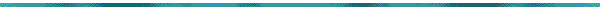 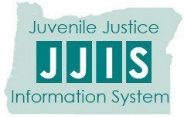 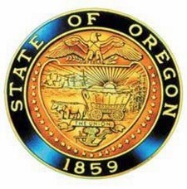 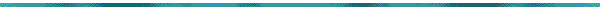 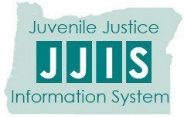 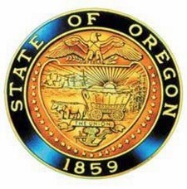 MEETING MATERIALS – The meeting will begin at 1:30 PM and is planned to proceed chronologically through the agenda. For agenda and meeting materials please visit http://www.oregon.gov/SIEC/. REASONABLE ACCOMMODATION OF DISABILITIES – Reasonable accommodations, such as assistive hearing devices, sign language interpreters and materials in large print or audiotape, will be provided as needed. In order to ensure availability, please contact Calloway Erickson at the Office of the State Chief Information Office at telephone 503-378-3175, or email calloway.erickson@oregon.gov at least 72 hours prior to the meeting with your request.STATEWIDE INTEROPERABILITY EXECUTIVE COUNCILQUARTERLY MEETINGSTATEWIDE INTEROPERABILITY EXECUTIVE COUNCILQUARTERLY MEETINGNovember 9th, 20211:30 p.m. – 3:30 p.m.VIA TELECONFERNCE                                          Click here to join the meetingCall In: +1 503-446-4951,,661692803#   1. Call to order – Bob CozzieUpdates & Announcements – Bob Cozzie	Statement from the Chair: Roles and Responsibilities of SIEC Members“Establishing a more robust Council” Email feedbackAgenda for today’s meeting was designed to conduct business and provide insight and answers to the questions receivedWant to engage SEIC member in a more meaningful wayServe on a committee – best ways to know what is happening in SEICParticipate in quarterly meetingsStarting today will be calling on members to provide updates or questions and concerns so everyone has a voice at the tableEncourage open and honest communicationFrom Board Member Handbook: “All members have been appointed to serve the public at large”Everyone at this table has a voice and it is important to keep the public’s interest at forefront to f our minds as we make decisionsMember Handbook available here: https://www.oregon.gov/gov/admin/Documents/Board%20Handbook_2-18-15.pdf Introductions – Bob CozzieProspective MembersDarin Bucich, McKenzie Fire/OFCARoll Call & Quorum Verification – EIS SupportThere is a quorumReview Council Agenda – Bob Cozzie Some corrections in pre committee meeting. Updated agenda disseminated to everyone. AnnouncementsBob Cozzie: Kristy Wilde is going to be retiring at the end of this yearUpdates & Announcements – Bob Cozzie	Statement from the Chair: Roles and Responsibilities of SIEC Members“Establishing a more robust Council” Email feedbackAgenda for today’s meeting was designed to conduct business and provide insight and answers to the questions receivedWant to engage SEIC member in a more meaningful wayServe on a committee – best ways to know what is happening in SEICParticipate in quarterly meetingsStarting today will be calling on members to provide updates or questions and concerns so everyone has a voice at the tableEncourage open and honest communicationFrom Board Member Handbook: “All members have been appointed to serve the public at large”Everyone at this table has a voice and it is important to keep the public’s interest at forefront to f our minds as we make decisionsMember Handbook available here: https://www.oregon.gov/gov/admin/Documents/Board%20Handbook_2-18-15.pdf Introductions – Bob CozzieProspective MembersDarin Bucich, McKenzie Fire/OFCARoll Call & Quorum Verification – EIS SupportThere is a quorumReview Council Agenda – Bob Cozzie Some corrections in pre committee meeting. Updated agenda disseminated to everyone. AnnouncementsBob Cozzie: Kristy Wilde is going to be retiring at the end of this yearCouncil Minutes Approval – Bob Cozzie	Council Action: Approve Minutes from August 2021 MeetingOne correction for Adam Haas organizationMotion to approve made by Mark Daniels and second by Adam HaasMotion Passes. Council Minutes Approval – Bob Cozzie	Council Action: Approve Minutes from August 2021 MeetingOne correction for Adam Haas organizationMotion to approve made by Mark Daniels and second by Adam HaasMotion Passes. Committee Reports – Committee Chairs	Executive Committee – Bob CozzieSCIP Grant Guidance & Investment PrioritiesDirectly ties to our SCIP, will be reviewing guidance later in this meetingStrategic Planning Committee – John HartsockNG-911 Working Group ReportBen Gherezgiher is leading this and formed a series of workgroupsDoing survey of all of the PSAPsGoal is to have modernization roadmap drafted by SeptemberAll docs for committee available on BasecampSIEC Charter UpdateTime to update charter and put together a draftPlan is to bring charter update to February SIEC meetingAll committees need to look at our charter to make sure we are on track Broadband Committee – Ben GherezgiherCharter written in 2015 and is outdatedWe have a meeting scheduled 01/27/2022 to look at charter and select chairperson for committeeNeed more participation in Broadband committee SPOC Report FirstNet progress updateOverview of FirstNetAuthority is responsible party to make sure FirstNet is rolled out nationallyAT&T FirstNet is the partner who is rolling out the solution under the umbrella of the First Responder Network AuthorityOverview of FirstNet network – prioritized for first responders Underscores scope and intent of statuteDashboard ReportingNational dashboard provided by FirstNetShows adoption of network on a national perspectiveA lot of movement and adoption happeningIf you need to know more, please contact Ben so we can bring solution providers from FirstNet and have a discussion about what’s being rolled out nationallyOregon DashboardMeet on monthly basis with team in Oregon277 public agencies in Oregon utilizing Firstnet right nowTo date 27 sites on air out of 47 states targetedWe have 2 more sites that Firstnet will be addingWhat is projected: 6 sites to be completed in next 2 months11 sites under construction18 total pending completionResiliency enhancements Paul Bronstein with ATT: reports information to Ben who then reports to governor’s officeATT knows public safety operations depends on highly secure and reliable mobile communication and hardening is criticalATT Firstnet teams continues to review their successes – adoption, coverage, rollout around public safetyPlan is to reach out to Ben to talk about hardening program to ensure that we are addressing hardening appropriately and aligning with Oregon’s plan and critical infrastructure is put first2900 speed enhancements on existing towers, most of them are band 14Next Steps and ChallengesResiliency ChallengesOn track with Full Operational Capability for March 2023State agencies picking up FirstNet as part of their emergency communicationHPUE testing planning discussions with State Police soonDiscussions with state police to see how high powered antennas will work and to see how well they would work in the terrain of OregonSome parts of Oregon have tested this with positive resultsFirstNet Push to Talk testing in discussionsCommittee UpdatesGeorge Granger of ATT is RetiringKristie Wilde is retiringAmir Johnson is new president of ATT in OregonServing in George Granger’s former roleTechnical Committee - Rick IversonTIC-FOG UpdatesNIFOG is national version – “bible” of interoperable communicationsIn addition to traditional links, lists of frequencies, info about planning, data network, satellite communications. Download link and make sure this gets in front of the people who do commshttps://www.cisa.gov/sites/default/files/publications/NIFOG_Ver_2.0_508_version_FINAL_9_23_2021.pdfImportant that everyone get involved doing our state TICFOG UpdateHoping to be couple months out from having printed version and working on the app right now and that will be available in the app storeCompleted data collection, but did not get data from a couple areas but had old data to look atInformation is with the contractor now, developing regional tactical interop comm plans for each comms regionWill take those plans to each region to verify what we’ve gotten out of collection process and accept any additional feedback from those regions before the next fire seasonCharter UpdateTurning that into strategic planning committee before their next meetingRick Iverson: Technical committee is here to serve the council – would love to have feedback from council members what you feel we should be addressing or what should be in charter - please touch base with Rick and he will try to get that integrated into next charter versionTrunked Radio System User GroupWorking on getting trunked radio system user group back together – have several items related to trunkingWe should be there to be advisors and move forward discussions between them and hopefully have something to bring back in February meetingPartnership Committee – Dianne Majors absent. William gave report in her place.Meeting UpdateWilliam has minutes from last meetingLaura Goudreau did a presentation on regional emergency communication coordination workgroup and what that isAll participants can come together and discuss emergency communications in region 10If anyone would like to contribute to the Committee, contact William or Dianne to get an invitationWilliam gave a SWIC update and spoke about grant guidance and investment priorities documentDiscussed current 2021 SCIP objectives they are champions ofUpdate from regional interoperability groupsRADIO ConferenceCommittee made decision to postpone until after state reopensGovernor has set timeline of January 1st so committee will reevaluate after then when we may be able to hold that conferenceConsidering some virtual options in the springCommittee Reports – Committee Chairs	Executive Committee – Bob CozzieSCIP Grant Guidance & Investment PrioritiesDirectly ties to our SCIP, will be reviewing guidance later in this meetingStrategic Planning Committee – John HartsockNG-911 Working Group ReportBen Gherezgiher is leading this and formed a series of workgroupsDoing survey of all of the PSAPsGoal is to have modernization roadmap drafted by SeptemberAll docs for committee available on BasecampSIEC Charter UpdateTime to update charter and put together a draftPlan is to bring charter update to February SIEC meetingAll committees need to look at our charter to make sure we are on track Broadband Committee – Ben GherezgiherCharter written in 2015 and is outdatedWe have a meeting scheduled 01/27/2022 to look at charter and select chairperson for committeeNeed more participation in Broadband committee SPOC Report FirstNet progress updateOverview of FirstNetAuthority is responsible party to make sure FirstNet is rolled out nationallyAT&T FirstNet is the partner who is rolling out the solution under the umbrella of the First Responder Network AuthorityOverview of FirstNet network – prioritized for first responders Underscores scope and intent of statuteDashboard ReportingNational dashboard provided by FirstNetShows adoption of network on a national perspectiveA lot of movement and adoption happeningIf you need to know more, please contact Ben so we can bring solution providers from FirstNet and have a discussion about what’s being rolled out nationallyOregon DashboardMeet on monthly basis with team in Oregon277 public agencies in Oregon utilizing Firstnet right nowTo date 27 sites on air out of 47 states targetedWe have 2 more sites that Firstnet will be addingWhat is projected: 6 sites to be completed in next 2 months11 sites under construction18 total pending completionResiliency enhancements Paul Bronstein with ATT: reports information to Ben who then reports to governor’s officeATT knows public safety operations depends on highly secure and reliable mobile communication and hardening is criticalATT Firstnet teams continues to review their successes – adoption, coverage, rollout around public safetyPlan is to reach out to Ben to talk about hardening program to ensure that we are addressing hardening appropriately and aligning with Oregon’s plan and critical infrastructure is put first2900 speed enhancements on existing towers, most of them are band 14Next Steps and ChallengesResiliency ChallengesOn track with Full Operational Capability for March 2023State agencies picking up FirstNet as part of their emergency communicationHPUE testing planning discussions with State Police soonDiscussions with state police to see how high powered antennas will work and to see how well they would work in the terrain of OregonSome parts of Oregon have tested this with positive resultsFirstNet Push to Talk testing in discussionsCommittee UpdatesGeorge Granger of ATT is RetiringKristie Wilde is retiringAmir Johnson is new president of ATT in OregonServing in George Granger’s former roleTechnical Committee - Rick IversonTIC-FOG UpdatesNIFOG is national version – “bible” of interoperable communicationsIn addition to traditional links, lists of frequencies, info about planning, data network, satellite communications. Download link and make sure this gets in front of the people who do commshttps://www.cisa.gov/sites/default/files/publications/NIFOG_Ver_2.0_508_version_FINAL_9_23_2021.pdfImportant that everyone get involved doing our state TICFOG UpdateHoping to be couple months out from having printed version and working on the app right now and that will be available in the app storeCompleted data collection, but did not get data from a couple areas but had old data to look atInformation is with the contractor now, developing regional tactical interop comm plans for each comms regionWill take those plans to each region to verify what we’ve gotten out of collection process and accept any additional feedback from those regions before the next fire seasonCharter UpdateTurning that into strategic planning committee before their next meetingRick Iverson: Technical committee is here to serve the council – would love to have feedback from council members what you feel we should be addressing or what should be in charter - please touch base with Rick and he will try to get that integrated into next charter versionTrunked Radio System User GroupWorking on getting trunked radio system user group back together – have several items related to trunkingWe should be there to be advisors and move forward discussions between them and hopefully have something to bring back in February meetingPartnership Committee – Dianne Majors absent. William gave report in her place.Meeting UpdateWilliam has minutes from last meetingLaura Goudreau did a presentation on regional emergency communication coordination workgroup and what that isAll participants can come together and discuss emergency communications in region 10If anyone would like to contribute to the Committee, contact William or Dianne to get an invitationWilliam gave a SWIC update and spoke about grant guidance and investment priorities documentDiscussed current 2021 SCIP objectives they are champions ofUpdate from regional interoperability groupsRADIO ConferenceCommittee made decision to postpone until after state reopensGovernor has set timeline of January 1st so committee will reevaluate after then when we may be able to hold that conferenceConsidering some virtual options in the springState SWIC Report – William ChapmanCOMU Working Group UpdatesWell attended Meeting 10/27 discussed goals and objectives of Working GroupReviewed some events that happened past year including COML day and various systems updatesHelped them meet and understand who the other COML’s in the state areLooking to continue doing this after each COML class – had good feedbackPeer Certification GroupEstablished a peer review committee to review first communications unit leader certification applicant Peer review group is made up of some current national wildfire group COMLsWill be meeting next week to review that applicationLooked at training needs for next yearNot everyone could come who wanted to come, suggestions that some smaller exercises be put on in the regions to provide opportunities for everyone to comeNext meeting is 02/02/2022 and is open to anyone who is interestedTechnical Assistance Request ReportCurrently have several technical assistance projects approved and in progressHEMS Frequency Coordination Recommendation is that state explore VMED29 channel licensing Waiting for final report to complete QA process and moving forward with that if possibleINCM Course – Nov. 30th- Dec 3rdRegistration was supposed to close yesterday but extending a day or twoIf interested register on SIEC website under interoperability trainings until Thursday – 4 seats available as of todayCOMT Course – April 4th- 8th Approved and scheduled as an in-person courseLikely will hold that in Salem due to proximity to equipment and spaceRegistration will open Jan 3rd and will be no costITSL Course – Pending curriculum updateWill get that scheduled as soon as possible once curriculum update is completeLMR/Cyber Exercise – January 6th – Lane County1st half will focus on cyber incident that affects public safety radio system2nd half will be functional component of moving to backup or temporary system to get public safety back to communicating with dispatch centerWill be spots for some observers – look for it in DecemberAWN Working Group Report – OR-AlertAWN Guidance Document Workshop – tentatively scheduled for January 21stNCSWIC UpdateDec 2021 meeting cancelled due to covidNCSWIC chair John Miller has retired, vice chair Brad Stoddard stepped into his positionWilliam elected as a new Co-chair of the planning training and exercise committee and have a number of exciting products coming outApplications open for JamX 2022- for communications unit members or technicians, close next week Learning how to respond to a jamming incidentContact William if you would like to applyElecting new chair of NCSWIC EC later this year.CISA update – Steven NoelVision is of interoperable, secure, and resilient emergency communications enable daily operations and incident response throughout the nationNot neglecting LMR, work with what is there and try to make it betterAny collaborative communications planning goes with what is being done todayPriority services – GETS landline priority and wireless priority services are other focus areasIceberg Diagram of emergency comms complexity – What most people see is 911 and don’t know about the other emergency services “below the surface”Radio communications systems, Broadband & Data systems, Alerts and warnings, Cybersecurity, Training and exercises, and GovernancePerformance markers have been introduced in the past few years, developed through work with stakeholders and take a look at the work states were doing Statewide Interoperability Program UpdatesProgram OverviewWhat’s a SWIC? Currently under the state CIO at Department of Administrative ServicesServes as the central coordination point for statewide interoperable emergency communications efforts. Supports the SIEC and assists with the update and implementation of the SCIP.May mediate disputes amongst public bodiesServes as a member of the National Council of SWICS (each state/territory has a designated SWIC)What does SWIC do?SCIP implementationThis year focusing on ORAlert, Ticfog, COMU Focus on governance, SIEC and regional interoperability effortsWhat is the relationship between the SWIC, SIEC, and CIO?The SIEC is created under CIO to be state interoperable governing body (SIGB) and steering group for the SCIPJob is to support the SIEC in carrying out the SCIPStaffingEIS is within DASDAS IT was recently moved under CIODeputy SWIC position has been posted for public applicationWe will soon be hiring a public safety communications specialist – position to be posted in the next few daysAs we bring on new positions, they will be intended to support different committees on the SIEC based on their area of expertise
What is the proposed SEIC budget?Oscar Parsons: As things get approved, DAS budget needs to be adjusted to make sure things still line upDAS goes first and gets approved rates and then goes lastWorking to pull out exact numbers so we know exactly how much we have for SIECKnow we have what we need to cover the things we need to do but do not have a good accounting because we have not gotten it back yetWorkdayEvery SIEC member has an executive appointmentGov office undergoing a transition in software they use to manage exec appointmentMoved executive appointments to Workday This work was recently completedEveryone will eventually get a login to WorkdayAll new applications for membership or reappointment applications are done through workdayIf you had a pending application and have not gotten a response yet you will need to do another application in WorkdayEveryone now has OR#’s – William will get you this number to do a password reset for all SEIC members in the next few daysSome courses are annually required trainings in WorkdayIf you have done some of the one and done trainings with Gov office there should be record of thathttps://wd5.myworkday.com/wday/authgwy/oregon/login.htmldContact William with any questions about WorkdaySB2992Specifies that certain board and commission members will receive a statutory per diem compensation related to their efforts being on the board or commissionQualified members are those who are not in full time public serviceAnd have AGI less than 50k if filing single or less than 100k if filing jointlyA few SIEC members who are not full time Public service member and may be eligible for this compensationWilliam will send out presentation to look overWill also be sending a self-attestation form, please return it to William by Nov 30thWill be updated and loaded into Workday Travel reimbursement is eligible for SIEC members who must travel for SIEC businessState SWIC Report – William ChapmanCOMU Working Group UpdatesWell attended Meeting 10/27 discussed goals and objectives of Working GroupReviewed some events that happened past year including COML day and various systems updatesHelped them meet and understand who the other COML’s in the state areLooking to continue doing this after each COML class – had good feedbackPeer Certification GroupEstablished a peer review committee to review first communications unit leader certification applicant Peer review group is made up of some current national wildfire group COMLsWill be meeting next week to review that applicationLooked at training needs for next yearNot everyone could come who wanted to come, suggestions that some smaller exercises be put on in the regions to provide opportunities for everyone to comeNext meeting is 02/02/2022 and is open to anyone who is interestedTechnical Assistance Request ReportCurrently have several technical assistance projects approved and in progressHEMS Frequency Coordination Recommendation is that state explore VMED29 channel licensing Waiting for final report to complete QA process and moving forward with that if possibleINCM Course – Nov. 30th- Dec 3rdRegistration was supposed to close yesterday but extending a day or twoIf interested register on SIEC website under interoperability trainings until Thursday – 4 seats available as of todayCOMT Course – April 4th- 8th Approved and scheduled as an in-person courseLikely will hold that in Salem due to proximity to equipment and spaceRegistration will open Jan 3rd and will be no costITSL Course – Pending curriculum updateWill get that scheduled as soon as possible once curriculum update is completeLMR/Cyber Exercise – January 6th – Lane County1st half will focus on cyber incident that affects public safety radio system2nd half will be functional component of moving to backup or temporary system to get public safety back to communicating with dispatch centerWill be spots for some observers – look for it in DecemberAWN Working Group Report – OR-AlertAWN Guidance Document Workshop – tentatively scheduled for January 21stNCSWIC UpdateDec 2021 meeting cancelled due to covidNCSWIC chair John Miller has retired, vice chair Brad Stoddard stepped into his positionWilliam elected as a new Co-chair of the planning training and exercise committee and have a number of exciting products coming outApplications open for JamX 2022- for communications unit members or technicians, close next week Learning how to respond to a jamming incidentContact William if you would like to applyElecting new chair of NCSWIC EC later this year.CISA update – Steven NoelVision is of interoperable, secure, and resilient emergency communications enable daily operations and incident response throughout the nationNot neglecting LMR, work with what is there and try to make it betterAny collaborative communications planning goes with what is being done todayPriority services – GETS landline priority and wireless priority services are other focus areasIceberg Diagram of emergency comms complexity – What most people see is 911 and don’t know about the other emergency services “below the surface”Radio communications systems, Broadband & Data systems, Alerts and warnings, Cybersecurity, Training and exercises, and GovernancePerformance markers have been introduced in the past few years, developed through work with stakeholders and take a look at the work states were doing Statewide Interoperability Program UpdatesProgram OverviewWhat’s a SWIC? Currently under the state CIO at Department of Administrative ServicesServes as the central coordination point for statewide interoperable emergency communications efforts. Supports the SIEC and assists with the update and implementation of the SCIP.May mediate disputes amongst public bodiesServes as a member of the National Council of SWICS (each state/territory has a designated SWIC)What does SWIC do?SCIP implementationThis year focusing on ORAlert, Ticfog, COMU Focus on governance, SIEC and regional interoperability effortsWhat is the relationship between the SWIC, SIEC, and CIO?The SIEC is created under CIO to be state interoperable governing body (SIGB) and steering group for the SCIPJob is to support the SIEC in carrying out the SCIPStaffingEIS is within DASDAS IT was recently moved under CIODeputy SWIC position has been posted for public applicationWe will soon be hiring a public safety communications specialist – position to be posted in the next few daysAs we bring on new positions, they will be intended to support different committees on the SIEC based on their area of expertise
What is the proposed SEIC budget?Oscar Parsons: As things get approved, DAS budget needs to be adjusted to make sure things still line upDAS goes first and gets approved rates and then goes lastWorking to pull out exact numbers so we know exactly how much we have for SIECKnow we have what we need to cover the things we need to do but do not have a good accounting because we have not gotten it back yetWorkdayEvery SIEC member has an executive appointmentGov office undergoing a transition in software they use to manage exec appointmentMoved executive appointments to Workday This work was recently completedEveryone will eventually get a login to WorkdayAll new applications for membership or reappointment applications are done through workdayIf you had a pending application and have not gotten a response yet you will need to do another application in WorkdayEveryone now has OR#’s – William will get you this number to do a password reset for all SEIC members in the next few daysSome courses are annually required trainings in WorkdayIf you have done some of the one and done trainings with Gov office there should be record of thathttps://wd5.myworkday.com/wday/authgwy/oregon/login.htmldContact William with any questions about WorkdaySB2992Specifies that certain board and commission members will receive a statutory per diem compensation related to their efforts being on the board or commissionQualified members are those who are not in full time public serviceAnd have AGI less than 50k if filing single or less than 100k if filing jointlyA few SIEC members who are not full time Public service member and may be eligible for this compensationWilliam will send out presentation to look overWill also be sending a self-attestation form, please return it to William by Nov 30thWill be updated and loaded into Workday Travel reimbursement is eligible for SIEC members who must travel for SIEC businessSCIP Implementation Plan Updates – John HartsockOnly looking at items due to be completed by Dec 2021, those due after that will be covered in our next meeting1.1 – In progress, on time for completion1.4 – In Progress, did get a quote back from Ziply Fiber, came to $15 per month per circuit. Will be working with Cathy Orcutt to put out a flyer to communicate to public safety folks1.2 – A little behind on the strategic plan, but target date should still be Dec 21st . Working to complete assessment and business requirement document3.1 – In progress, will not make Dec 2021 deadline. Propose moving to June 2022.3.3 – Delayed to June 20223.8 – will meet that Dec 21st date4.2 – Did not make September date, dependent upon getting both systems upgrades and in operation. Believe can be made by Sep 20224.3 – Almost complete, should be made by February meeting5.1 – Scheduled for Nov 30th so will be completed6.1 – Not started, will put on agenda for next exec board meetingSCIP Implementation Plan Updates – John HartsockOnly looking at items due to be completed by Dec 2021, those due after that will be covered in our next meeting1.1 – In progress, on time for completion1.4 – In Progress, did get a quote back from Ziply Fiber, came to $15 per month per circuit. Will be working with Cathy Orcutt to put out a flyer to communicate to public safety folks1.2 – A little behind on the strategic plan, but target date should still be Dec 21st . Working to complete assessment and business requirement document3.1 – In progress, will not make Dec 2021 deadline. Propose moving to June 2022.3.3 – Delayed to June 20223.8 – will meet that Dec 21st date4.2 – Did not make September date, dependent upon getting both systems upgrades and in operation. Believe can be made by Sep 20224.3 – Almost complete, should be made by February meeting5.1 – Scheduled for Nov 30th so will be completed6.1 – Not started, will put on agenda for next exec board meetingRegional Interoperability Reports – William ChapmanWORJIC – Joe DavittWe met last about 2 weeks ago. Several PSAPs from Oregon and Washington attended. One of our projects is linking our CADs and sharing our contacts with one another. Still working on common radio frequencies.Regional Interoperability Reports – William ChapmanWORJIC – Joe DavittWe met last about 2 weeks ago. Several PSAPs from Oregon and Washington attended. One of our projects is linking our CADs and sharing our contacts with one another. Still working on common radio frequencies.Council Action List – SIEC MembershipOld Business: Broadband Chair Interest for AppointmentLooking for bigger participation, if you have the time and would like to know the objectives please reach out to BenNew Business: SCIP Grant Guidance & Investment PrioritiesAction Item – Adoption of 2021 SCIP Grant Guidance and Investment PrioritiesPurpose of the document was to fulfill engagement requested by OEM to provide a document that state homeland security grant program could tie back toMeets SCIP objective 3.8 and fulfill SIEC duties under ORS 403.455Guide investments that move the state toward the SIECs 2021 vision on “Seamless, interoperable and resilient emergency communications.”3 sections -Investment priorities, Funding priority recommendation, Funding exclusionsInvestment priorities: National Emergency Communications plan, Hardening/Increasing resiliency of communications, Dual/Tri Band mobile/portable radio equipment for frontline responders and dispatch centers, caches of radios for use during disasters, deployable communications equipment, communications staff, and funding subsequent phases of multi-phased projects previously funded and carried out.One change: use of the state’s strategic technology reserve is already available at no cost, unless there is staff requested to go with it or satellite tech is used with it and there is a subscription costRecommendation from ODOT to add the word training to the State’s Strategic Technology programFunding priority recommendationWhen limited funding is available or funding is available through a competitive process, funding priority should be given to projects that have a statewide/interstate impact, followed by projects that have a regional/multi agency impact.Funding exclusions -2Recommend excluding duplication of software that would duplicate capability we provide through ORAlert unless there are extenuating circumstancesEquipment or services that are identified in the John S McCain National Defense Authorization Act of 2019Vote: Ben Gherezgiher recommends we pass this document for approval as a motion, John Hartsock secondMotion passed unanimously. Council Action List – SIEC MembershipOld Business: Broadband Chair Interest for AppointmentLooking for bigger participation, if you have the time and would like to know the objectives please reach out to BenNew Business: SCIP Grant Guidance & Investment PrioritiesAction Item – Adoption of 2021 SCIP Grant Guidance and Investment PrioritiesPurpose of the document was to fulfill engagement requested by OEM to provide a document that state homeland security grant program could tie back toMeets SCIP objective 3.8 and fulfill SIEC duties under ORS 403.455Guide investments that move the state toward the SIECs 2021 vision on “Seamless, interoperable and resilient emergency communications.”3 sections -Investment priorities, Funding priority recommendation, Funding exclusionsInvestment priorities: National Emergency Communications plan, Hardening/Increasing resiliency of communications, Dual/Tri Band mobile/portable radio equipment for frontline responders and dispatch centers, caches of radios for use during disasters, deployable communications equipment, communications staff, and funding subsequent phases of multi-phased projects previously funded and carried out.One change: use of the state’s strategic technology reserve is already available at no cost, unless there is staff requested to go with it or satellite tech is used with it and there is a subscription costRecommendation from ODOT to add the word training to the State’s Strategic Technology programFunding priority recommendationWhen limited funding is available or funding is available through a competitive process, funding priority should be given to projects that have a statewide/interstate impact, followed by projects that have a regional/multi agency impact.Funding exclusions -2Recommend excluding duplication of software that would duplicate capability we provide through ORAlert unless there are extenuating circumstancesEquipment or services that are identified in the John S McCain National Defense Authorization Act of 2019Vote: Ben Gherezgiher recommends we pass this document for approval as a motion, John Hartsock secondMotion passed unanimously. Round Table (SIEC Member Reports, questions, public testimony)Recall a roll call and share if there are any questions or concernsBen Gherezgiher: In 2018/2019 did not have much support and resources, Dave Scheuch and Ben made an effort to line up support to be successful and productive. Dave Stuckey: Please put in a request for a quiet and peaceful winter. HB 2927 working to set up OEM as a separate agency as ODEM – effective July 1 of 2022Mike Herb DPSST: Never been a need like now to have emergency workers trained, there is a backlog and new registries aren’t getting in until MayTony Debone: There was an outage at Deschutes County PSAP, reminder to check your power supply!John Hartsock: Original legislation went into place 20 years ago, maybe in January will bring an update or requirements and look at where we are headed and how we are doingAdam Haas: still focused on making sure the tower on north end of Warm Springs reservation gets implemented. Need to continue to cajole the process and make sure we are productive. It’s critical we are at the table and those broadband dollars are deployed in a way that improves broadband and enhances broadband communications. Mark Daniels: Wants to talk about how can we assist smaller communities and tribes etc attain necessary technology? Little guys are being left behind by the big machines and don’t have money to keep up. Will have a conversation with Bob around this.Mike Harman: Tabletop exercise in January – you can coordinate directly with Mike to attend Round Table (SIEC Member Reports, questions, public testimony)Recall a roll call and share if there are any questions or concernsBen Gherezgiher: In 2018/2019 did not have much support and resources, Dave Scheuch and Ben made an effort to line up support to be successful and productive. Dave Stuckey: Please put in a request for a quiet and peaceful winter. HB 2927 working to set up OEM as a separate agency as ODEM – effective July 1 of 2022Mike Herb DPSST: Never been a need like now to have emergency workers trained, there is a backlog and new registries aren’t getting in until MayTony Debone: There was an outage at Deschutes County PSAP, reminder to check your power supply!John Hartsock: Original legislation went into place 20 years ago, maybe in January will bring an update or requirements and look at where we are headed and how we are doingAdam Haas: still focused on making sure the tower on north end of Warm Springs reservation gets implemented. Need to continue to cajole the process and make sure we are productive. It’s critical we are at the table and those broadband dollars are deployed in a way that improves broadband and enhances broadband communications. Mark Daniels: Wants to talk about how can we assist smaller communities and tribes etc attain necessary technology? Little guys are being left behind by the big machines and don’t have money to keep up. Will have a conversation with Bob around this.Mike Harman: Tabletop exercise in January – you can coordinate directly with Mike to attend Adjourn.Adjourn.2021 ScheduleJanFeb9MarAprMay11JunJulAug10SepOctNov9DecSIEC QUARTERLY MEETINGSIEC QUARTERLY MEETINGAgenda NotesAgenda NotesAgenda ItemNotesDecisionsDecisions